Publicado en Madrid - Sevilla - Bilbao el 07/12/2018 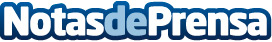 Apple implementa Programas de sustitución y ampliación de reparaciones para MacBook y MacBook ProApple pone en marcha diferentes programas de reparación y sustitución gratuita de componentes de algunos de sus equipos MacBook y MacBook Pro. De esta manera, a través de sus AASP, implementa protocolos de actuación para dar respuesta rápida y eficiente a problemas detectados en algunos de sus equiposDatos de contacto:Servicio Técnico Autorizado Applewww.masrepair.es913116773Nota de prensa publicada en: https://www.notasdeprensa.es/apple-implementa-programas-de-sustitucion-y Categorias: Hardware E-Commerce Software Dispositivos móviles http://www.notasdeprensa.es